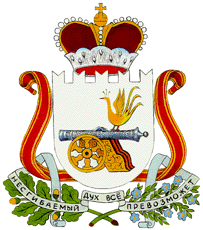  Администрация                                         Издешковского сельского поселения Сафоновского района Смоленской области ПОСТАНОВЛЕНИЕО внесении изменений в Административный регламент предоставления Администрацией Издешковского сельского поселения Сафоновского района Смоленской области муниципальной услуги «Заключение договоров аренды муниципального имущества», утвержденный постановлением Администрации Издешковского сельского поселения Сафоновского района Смоленской области от 14.03.2018 № 17	В  соответствии с Федеральным законом от 27.07.2010 № 210-ФЗ «Об организации предоставления государственных и муниципальных услуг», руководствуясь Уставом Издешковского сельского поселения Сафоновского района Смоленской области, Администрация Издешковского сельского поселения Сафоновского района Смоленской областиПОСТАНОВЛЯЕТ:1. Внести в Административный регламент предоставления Администрацией Издешковского сельского поселения муниципальный услуги «Заключение договоров аренды муниципального имущества» (далее – Административный регламент), утвержденный постановлением от 14.03.2018 № 17 следующие изменения:1.1. в пункте 2.6.5 Административного регламента слова «могут быть представлены как в подлинниках, так и в копиях» заменить словами «предоставляются в подлинниках (для предъявления) и в копиях (для приобщения к делу)». 2. Настоящее постановление считать неотъемлемой частью постановления от 14.03.2018 № 17 «Заключение договоров аренды муниципального имущества».3. Разместить настоящее постановление на официальном сайте Администрации Издешковского сельского поселения Сафоновского района Смоленской области.Глава муниципального образованияИздешковского сельского поселения Сафоновского района Смоленской области                                          Е.В. Триппель16.02.2023№ 7с. Издешковос. Издешковос. Издешково